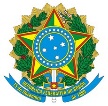 MINISTÉRIO DA EDUCAÇÃO E CULTURAUNIVERSIDADE FEDERAL DO PIAUÍPRÓ-REITORIA DE ASSUNTOS ESTUDANTIS E COMUNITÁRIOS COORDENADORIA DE ASSISTÊNCIA COMUNITÁRIACampus Universitário Ministro Petrônio Portella, Bairro Ininga, Bloco 6,Teresina, Piauí, Brasil; CEP 64.049-550Telefone: (86) 3215-5642/3215-5645;www.ufpi.br/praec  ses.praec@ufpi.edu.brANEXO IIIDECLARAÇÃO DE UNIÃO OU SEPARAÇÃO DE UNIÃO ESTÁVELEu,____________________________________________________________________________________________, nacionalidade________________________________________, portador/a do RG nº __________________, emitido por ___________________________, inscrito/a no CPF sob o nº __________________________, residente a ___________________________________________________________________________________________ Bairro ______________________________________________________________________ CEP__________________ e, _______________________________________, portador/a do RG nº __________________, emitido por __________________, inscrito/a no CPF sob o nº _____________________, juridicamente capazes, DECLARAMOS, cientes das penalidades da lei, que convivemos em ( ) União Estável ou ( ) Separação de União Estável desde ____/____/______, de natureza familiar, pública e duradoura com o objetivo de constituição da família nos termos dos artigos 1723 e seguintes do Código Civil. Assim sendo, por ser o que foi aqui declarado a mais pura expressão da verdade, assinamos esta Declaração para que surta seus efeitos legais. ________________________________, ____ de __________ de ______.__________________________________________________________Assinatura do/a Declarante__________________________________________________________Assinatura do/a Declarante__________________________________________ Testemunha CPF nº: ___________________________________ RG nº: ____________________________________ _________________________________________ Testemunha CPF nº: ___________________________________ RG nº: ____________________________________Confirmo serem verdadeiras as informações prestadas, estando ciente de que a informação falsa incorrerá nas penas do crime do Art. 299 do Código Penal (falsidade ideológica), além de, caso configurada a prestação de informação falsa, apurada posteriormente à matrícula institucional do candidato, em procedimento que assegure o contraditório e a ampla defesa, ensejar o cancelamento da matrícula na Universidade Federal do Piauí, sem prejuízo das sanções penais cabíveis (de acordo com a Lei no 12.711/2012, o Decreto no 7.824/2012 e o Art. 9º da Portaria Normativa no 18/2012-MEC).